Ein Fluke Messgerät kaufen, eins gratis bekommen – 2024 Teilnahmebedingungen – KurzfassungSichern Sie sich ein Fluke Werkzeug, wenn Sie einen Einkauf von mindestens 150 € tätigen.*So erhalten Sie das Fluke Werkzeug:Geben Sie zwischen dem 1. März 2024 und dem 31. August 2024 mindestens 150 € (ohne MwSt.) für ein in dieser Aktion enthaltenes Fluke Produkt aus. Endkunden mit Wohnsitz auf dem europäischen Festland, im Vereinigten Königreich, der Schweiz, Norwegen, Schweden, Finnland, Albanien, Bosnien-Herzegowina, Island, Mazedonien und Serbien (mit Ausnahme der Kanarischen Inseln, der Ukraine und aller Länder, für die derzeit EU- oder US-Handelssanktionen gelten) („Geltungsgebiet des Programms“) sind zur Teilnahme an dieser Aktion berechtigt. Die Einkäufe müssen bei einem autorisierten Fluke Vertriebspartner im Land getätigt werden, in dem der Kunde seinen Wohnsitz hat und das im Geltungsgebiet des Programms liegt. Ein Kaufnachweis in Form einer Quittung oder Rechnung ist erforderlich. Lieferscheine, Bestellaufträge oder Bestellbetätigungen werden nicht als Kaufnachweis anerkannt.Hierunter fallen nur die in dieser Aktion festgelegten Fluke Produkte.Bei online erfolgten Einkäufen ist ein Auslieferungsnachweis erforderlich, aus dem der Spediteur, das Auslieferungsdatum und die Nummer der elektronischen Sendungsverfolgung hervorgehen.Lösen Sie Ihr Geschenk online ein! Besuchen Sie die Website www.fluke.de/freefluke. Sichern Sie sich Ihr neues Fluke Gerät! Wir wünschen Ihnen viel Freude damit.*Es gelten zusätzliche Geschäftsbedingungen. Durch die Teilnahme an dieser Aktion erklären Sie sich mit den Teilnahmebedingungen einverstanden. Die vollständigen Geschäftsbedingungen finden Sie unter www.fluke.de/freefluke.Allgemeine GeschäftsbedingungenÜberblick:  Im Rahmen dieses Programms „Ein Fluke Messgerät kaufen, eins gratis bekommen – 2024“ (das „Programm“ oder die „Aktion“) erhalten Sie im Zeitraum vom 1. März 2021 bis zum 31. August 2024 (der „Aktionszeitraum“) ein Fluke Geschenk Ihrer Wahl („Geschenk“). Sie erhalten dieses, wenn Sie ein in dieser Aktion enthaltenes Fluke Produkt („berechtigender Kauf“) wie unten beschrieben bei einem autorisierten Vertriebspartner in der Europäischen Union, im Vereinigten Königreich, in der Schweiz, in Norwegen, Schweden, Finnland, Albanien und Bosnien-Herzegowina, Island, Nordmazedonien und Serbien (mit Ausnahme der Kanarischen Inseln, der Ukraine und aller Länder, für die derzeit EU- oder US-Handelssanktionen gelten) („Geltungsgebiet des Programms“) kaufen.  Um einen berechtigenden Kauf zu tätigen, wenden Sie sich direkt an Fluke Europe B.V. („Sponsor“) oder wenden Sie sich an einen hier aufgeführten autorisierten Vertriebspartner.Jeder berechtigende Kauf muss während des Aktionszeitraums getätigt werden, wie aus dem Kaufdatum auf der Rechnung/Quittung des Kunden hervorgeht. Die Aktion gilt nur für Käufe, die innerhalb des Aktionszeitraums vorgenommen werden. Das im Rahmen des Programms verfügbare Angebot darf nicht mit anderen Angeboten kombiniert oder gegen alternative Produkte, Services, Bargeld oder Gutschriften eingelöst werden, es sei denn, dies ist in diesen Bedingungen ausdrücklich gestattet.Teilnahmeberechtigung.  Die Aktion ist ungültig, wenn dies gesetzlich verboten ist, und steht nur Kunden mit Sitz im Geltungsgebiet des Programms offen.  Wenn Sie für Ihren Arbeitgeber oder im Namen Ihres Arbeitgebers einen berechtigenden Kauf tätigen, der in Ihrer Geschenkanfrage angegeben ist, erklären Sie sich damit einverstanden, alle im Rahmen des Programms gewährten Geschenke umgehend an Ihren Arbeitgeber zu liefern und dem Sponsor auf Anfrage einen Nachweis dieser Lieferung vorzulegen.  Darüber hinaus sind Sie allein dafür verantwortlich, die Richtlinien Ihres Unternehmens bezüglich der Annahme von Geschenken und der Teilnahme an Aktionen wie diesem Programm einzuhalten.Mitarbeiter, Direktoren und leitende Angestellte des Sponsors, seiner Muttergesellschaften, verbundenen Unternehmen, Tochtergesellschaften, (Sub-)Vertriebspartner, Beauftragten, Wiederverkäufer, Vertreter, PR-, Werbe-, Verkaufsförderungs- und Erfüllungsagenturen, professionelle Berater, Berater, Website-Anbieter, Webmaster und deren unmittelbare Familienangehörige (Eltern, Geschwister, Kinder und Ehepartner, wo auch immer sie leben) sowie Personen, die im selben Haushalt leben (ob verwandt oder nicht), sind von der Teilnahme an der Aktion ausgeschlossen. Von dieser Aktion ausgeschlossen ist außerdem medizinisches Fachpersonal, d. h. (a) Personen (oder Organisationen), die an der Bereitstellung von Gesundheitsdienstleistungen für Patienten beteiligt sind, oder (b) Personen (oder Organisationen), die die Medizinprodukte oder -dienstleistungen des Sponsors für medizinisches Fachpersonal erwerben, mieten, empfehlen, nutzen, ihren Erwerb oder ihre Anmietung organisieren oder sie verschreiben. Hierzu gehören außerdem die Einkäufer und Praxismanager von Ärzten und das Management innerhalb medizinischer Einkaufsgemeinschaften. Darüber hinaus sind keine Mitarbeiter, leitenden Angestellten, Direktoren oder Vertreter oder Beauftragten der Vertriebspartner des Sponsors oder konkurrierender Messgerätehersteller zur Teilnahme am Programm berechtigt.Programmdetails.  Tätigen Sie einen berechtigenden Kauf, der aus einem der folgenden Produkte von einem hier aufgeführten autorisierten Vertriebspartner besteht. Produkte von Fluke IG, siehe die Aufstellung unter https://www.fluke.com/en-gb-products ;Produkte von Fluke Calibration, siehe die Aufstellung unter https://eu.flukecal.com/products  und Produkte von Fluke Networks, siehe die Aufstellung unter www.flukenetworks.com .Beha Amprobe Produkte, wie unter www.beha-amprobe.com  aufgeführtDie obige Liste schließt alle anderen Produkte von Fluke und verwandten Marken aus, einschließlich, aber nicht beschränkt auf Fluke Biomedical, Fluke Reliability Systems, Pomona, Comark, Irisys, eMaint Software und Pacific Laser Systems.Teilnahmeberechtigten Kunden steht zwischen der nachstehend aufgeführten Auswahl entsprechend der Höhe des Netto-Preises, den der Kunde zum Zeitpunkt des Kaufs der in der Aktion enthaltenen Produkte während des Programmzeitraums bezahlt hat (ohne Mehrwertsteuer und sonstige Verkaufssteuern, Versand/Transport und sonstige Aufschläge) ein(1) Geschenk ihrer Wahl zu. Sofern auf Rechnungen neben den in der Aktion enthaltenen Produkten auch andere Produkte aufgeführt sind, werden zur Bewertung der nachstehenden angegebenen Geschenkkategorien nur die Beträge berücksichtigt, die zu den in der Aktion enthaltenen Produkten auf diesen Rechnungen gehören.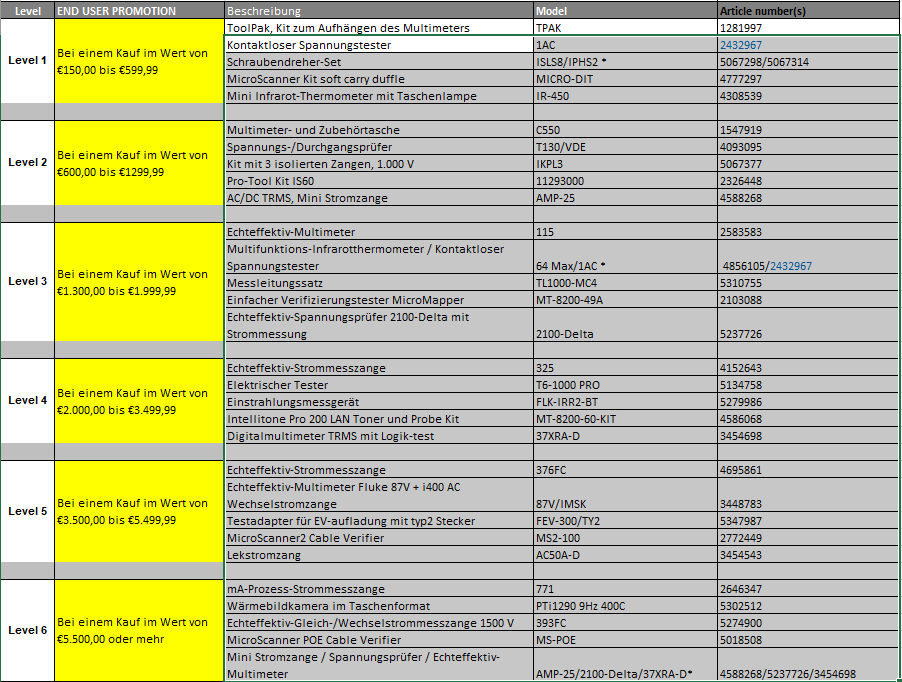 Registrieren Sie einen Anspruch über das Online-Registrierungsformular der Aktion unter www.fluke.de/freefluke. Das Aktionsformular muss vollständig ausgefüllt und zusammen mit einem gut lesbaren Scan der Rechnung, auf der mindestens ein berechtigender Kauf während des Programmzeitraums vermerkt ist, als Kaufbeleg eingereicht werden. Lieferscheine, Bestellaufträge oder Bestellbetätigungen werden nicht als Kaufnachweis anerkannt. Rechnungen, die außerhalb des Aktionszeitraums ausgestellt wurden, sind ungültig und werden nicht berücksichtigt. Außer dem Kaufnachweis wird zum Erhalt des Geschenks auch die Adresse des Kunden benötigt.Die Kunden müssen anhand der Höhe des Betrags ihrer Rechnung das Geschenk ihrer Wahl im Online-Registrierungsformular angeben.Beachten Sie, dass Rechnungen nicht zusammengefasst oder mehrfach verwendet werden können. Sofern auf Rechnungen neben den in der Aktion enthaltenen Produkten auch andere Produkte aufgeführt sind, werden zur Bewertung der nachstehenden angegebenen Geschenkkategorien nur die Beträge berücksichtigt, die zu den in der Aktion enthaltenen Produkten auf diesen Rechnungen gehören.Der Sponsor akzeptiert gültige Ansprüche bis zum 30. September 2024 („Antragsfrist“).  Nach diesem Datum eingereichte Ansprüche werden als ungültig abgelehnt. Der Sponsor oder seine Beauftragten überprüfen die eingereichten Ansprüche zusammen mit den bereitgestellten Scans der Rechnungen. Bei Unstimmigkeiten im Formular ist der Sponsor berechtigt, im eigenen Ermessen zu entscheiden, ob der Kunde das Geschenk erhält. Sollte der Sponsor feststellen, dass der Anspruch des Kunden nicht den Teilnahmebedingungen entspricht oder in anderer Weise unzulässig ist, wird der Kunde darüber informiert.Innerhalb von 30 Tagen ab dem Ende der Geltendmachung von Ansprüchen versendet der Sponsor oder dessen Beauftragter das Geschenk an die durch den Kunden angegebene Adresse.Im Falle des Nichterhalts des Geschenks sollte der Kunde den Sponsor so früh wie möglich, jedoch spätestens bis zum 31. Oktober 2024 informieren. Ansprüche aufgrund des Nichterhalts, die nach diesem Datum eingehen, werden ausschließlich im alleinigen Ermessen des Sponsors geregelt.Geschenke müssen an die Wohn- oder Geschäftsadresse eines Kunden versandt werden.  Der Versand von Geschenken an Postfächer, Nachsendeunternehmen oder Vertriebspartner ist nicht möglich.  Geschenkanfragen unterliegen einer weiteren Prüfung nach alleinigem Ermessen des Sponsors. Wenn der Sponsor Betrug oder eine Nichteinhaltung dieser Geschäftsbedingungen feststellt, kann der Sponsor nach eigenem Ermessen die Geschenkanfrage für ungültig erklären. In diesem Fall wird sie nicht berücksichtigt.  Der Sponsor kann von Kunden verlangen, einen zusätzlichen Kaufbeleg vorzulegen, einschließlich, aber nicht beschränkt auf physische Spediteurkennungen auf der Verpackung, Produktseriennummern oder Liefernachweise.Das Geschenk wird getrennt vom Produkt aus dem berechtigenden Kauf versendet. Das Produkt aus dem berechtigenden Kauf wird von dem autorisierten Vertriebspartner versendet, bei dem er getätigt wurde.Diese Aktion ist eine eigenständige Aktion und gilt nicht in Verbindung mit anderen Aktionen, Angeboten, Rabatten oder Gutscheinen. Das Geschenk kann nicht mit anderen Dienstleistungen oder Käufen verrechnet oder mit anderen Sonderangeboten, Aktionen oder Verträgen kombiniert werden.Verzichtserklärung.  Der Sponsor und alle seine Muttergesellschaften, Tochtergesellschaften und verbundenen Unternehmen sowie deren jeweilige Direktoren, leitende Angestellte, professionelle Berater, Vertreter, Mitarbeiter und Beauftragten (gemeinsam die „freigestellten Parteien“) sind nicht verantwortlich oder haftbar für: (a) alle verspäteten, verlorenen, fehlgeleiteten, verzerrten oder beschädigten Übertragungen oder Kaufanfragen; (b) Telefon-, Elektronik-, Hardware-, Software-, Netzwerk-, Internet- oder andere computer- oder kommunikationsbezogene Fehlfunktionen oder Ausfälle, die außerhalb der angemessenen Kontrolle des Sponsors oder der freigestellten Parteien liegen; (c) Störungen, Verletzungen, Verluste oder Schäden der Aktion, die durch Ereignisse verursacht werden, die außerhalb der angemessenen Kontrolle des Sponsors liegen, oder durch nicht autorisierte menschliche Eingriffe verursacht werden; oder (d) etwaige Druck- oder Tippfehler in den mit der Aktion in Zusammenhang stehenden Materialien.Haftungsfreistellung und Schadloshaltung. Sofern gesetzlich zulässig, entbinden Sie durch die Teilnahme an der Aktion jede freigestellte Partei von Haftungen, Verpflichtungen, Verletzungen, Ansprüchen, Klagen, Kosten, Ausgaben, Verlusten oder Schäden jeglicher Art und verpflichten sich, diese freizustellen und schadlos zu halten. Dazu gehören etwaige Steuerverbindlichkeiten oder entgangene Chancen, ob direkt, indirekt, speziell oder als Folge, die der freigestellten Partei auferlegt, gegen sie geltend gemacht oder ihr entstehen können und die sich aus dieser Aktion oder den darin angebotenen Anreizen ergeben oder in irgendeiner Weise damit in Zusammenhang stehen. Hierzu zählen unter anderem auch Fälle, die sich aus Folgendem ergeben oder damit in Zusammenhang stehen: (a) technische Schwierigkeiten oder Gerätestörungen (unabhängig davon, ob sie unter der Kontrolle des Sponsors stehen oder nicht); (b) Fehllieferungen, Diebstahl, unbefugter Zugriff oder Eingriffe Dritter; (c) jede Anmeldung oder Anfrage im Rahmen der Aktion, die verspätet eintrifft, verloren geht, geändert, beschädigt oder fehlgeleitet wird (unabhängig davon, ob sie nach Eingang beim Sponsor eingegangen ist oder nicht) und außerhalb der angemessenen Kontrolle des Sponsors liegt; (d) Schäden aufgrund des Betriebs eines Post- oder Kurierdienstes; (e) etwaige Steuerverbindlichkeiten des Teilnehmers und (f) Nutzung oder Missbrauch von rabattierten Produkten oder Geschenken beim Kauf (außer in dem Umfang, der durch eine geltende Gewährleistung abgedeckt ist).  Hinweis zum geistigen Eigentum.  Die Aktion und alle begleitenden Materialien, einschließlich dieser Allgemeinen Geschäftsbedingungen, unterliegen dem Copyright © 2023 von Fluke Europe B.V. Alle Rechte vorbehalten.Sonstiges.  Die Aktion und diese Bedingungen unterliegen den Gesetzen des Landes, in dem der Sponsor seinen Sitz hat, ohne dass Konflikte oder Bestimmungen zur Rechtswahl unter diesem Recht zur Anwendung kommen, die die Auslegung oder eine Bestimmung davon auf die Gesetze einer anderen Gerichtsbarkeit verweisen könnten.  Kunden, die an dieser Aktion teilnehmen, sind an diese Teilnahmebedingungen und die Entscheidungen des Sponsors gebunden, die in jeder Hinsicht endgültig und bindend sind. Die vorliegenden Teilnahmebedingungen bilden die gesamte Vereinbarung, die die Aktion betreffen und den Kunden binden. Keine sonstige mündliche oder in anderer Form getroffene Vereinbarung ist hinsichtlich der Aktion bindend, sofern dies nicht schriftlich festgelegt und durch den Sponsor unterzeichnet ist. Bei Widersprüchen oder Abweichungen zwischen Dokumenten, die die Aktion betreffen, und den vorliegenden Teilnahmebedingungen gelten die vorliegenden Teilnahmebedingungen. Im gesamten gesetzlich zulässigen Umfang kann aus dem normalen Geschäftsablauf zwischen dem Kunden und dem Sponsor oder aufgrund der Tatsache, dass der Kunde oder Sponsor seine hierin festgelegten Rechte in einem oder mehreren Fällen nicht durchgesetzt hat, kein Verzicht auf eine Bestimmung dieser Teilnahmebedingungen abgeleitet werden. Soweit gesetzlich zulässig, behält sich der Sponsor das Recht vor, diese Teilnahmebedingungen jederzeit nach eigenem Ermessen zu ändern und die Aktion oder die Teilnahme einer Person an der Aktion auszusetzen oder abzusagen. Dies geschieht, wenn Computerviren, unbefugtes menschliches Eingreifen oder andere Ursachen, die außerhalb der angemessenen Kontrolle des Sponsors liegen, die Verwaltung, Sicherheit oder Durchführung der Aktion beeinträchtigen oder der Sponsor (wie nach eigenem Ermessen festgelegt) aus anderen Gründen nicht mehr in der Lage ist, die Aktion wie geplant durchzuführen. Dies geschieht auch aus einem anderen Grund, den der Sponsor nach eigenem Ermessen für angemessen hält.  Teilnehmer, die gegen diese Teilnahmebedingungen verstoßen, gegen Gesetze, Regeln oder Vorschriften im Zusammenhang mit der Teilnahme an der Aktion verstoßen, den Betrieb der Aktion oder die hier angebotenen Verantwortlichen manipulieren, oder Teilnehmer, die ein Verhalten an den Tag legen, das dem Sponsor, der Aktion oder einem anderen Teilnehmer schadet oder unfair ist (jeweils nach alleinigem Ermessen des Sponsors), werden von der Teilnahme an der Aktion ausgeschlossen.  Wenn Sie Fragen zu diesen Teilnahmebedingungen oder der Aktion haben, senden Sie bitte eine E-Mail an ehv-marcom@fluke.nl oder senden Sie schriftliche Fragen an die folgende Adresse: Fluke Europe B.V., BIC 1, 5657 BX, Eindhoven, Niederlande.Die Nutzung der dem Sponsor bereitgestellten persönlichen Informationen des Kunden durch den Sponsor unterliegt der Datenschutzrichtlinie des Sponsors (verfügbar unter http://en-us.fluke.com/site/privacy). Fragen über die vorliegenden Teilnahmebedingungen oder die Reaktion können Sie per E-Mail an privacypolicy@fluke.com oder per Post an die oben stehend angegebene Adresse senden.